Planul de gestionare a riscului de inundații în districtul bazinului hidrografic NistruCAPITOLUL I. PREZENTAREA GENERALĂ A DISTRICTULUI BAZINULUI HIDROGRAFIC NISTRU.1. Districtul bazinului hidrografic Nistru are o diversitate mare de condiții fizico-geografice, care se datorează structurii sale geologice, caracteristicilor geomorfologice și condițiilor climatice. Suprafața totală a districtului în hotarele Republicii Moldova este de 19076 km2, ceea ce reprezintă 56,4 % din suprafața țării. Din punct de vedere teritorial-administrativ, Districtul bazinului hidrografic Nistru se extinde pe teritoriul a 19 raioane administrative cu un număr de 39 orașe și 559 sate. 2. Structura geologică și Relieful. Din punct de vedere geologic, structura regională include formațiunile de diferită vîrstă cu o varietate mare de roci cu diferite proprietăți fizice și chimice. Acestea au jucat un rol important în formarea caracteristicilor topografice ale bazinului, structurii actuale a rețelei hidrografice, precum și caracteristicile apelor subterane. Relieful este preponderent deluros, format preponderent din podiș, dar acest caracter este determinat și de specificul rețelei hidrografice. În baza altitudinii absolute, teritoriul acestuia poate fi împărțit în două clase topografice:Terenuri cu o altitudine mare: 250–429 m (400-429 m în Podișul Codrilor, 350 m în Podișul Nistrului și Dealurile Ciulucurilor și aproximativ 300 m în Podișul Moldovei de Nord);Terenuri cu o altitudine joasă: pînă la 80 -85 m (Cîmpia Nistrului inferior, 2 m în cursul inferior al Nistrului, în apropierea de limanul Nistrului).3. Clima. Clima este temperat-continentală, cu temperaturi medii cuprinse între -3,5°C în ianuarie și +21,40C în iulie. Perioadele calde ale anului durează în medie 193 de zile, iar observațiile de lungă durată la stațiile meteorologice Chișinău și Bălți denotă o creştere stabilă a temperaturii medii anuale cu 0,010C/an, ceea ce corespunde tendinţei de schimbare a temperaturii medii a aerului pe teritoriul Europei în ansamblu. Din punct de vedere meteorologic, cele mai multe riscuri sînt legate de fluctuații ale temperaturii și secete frecvente. Cantitatea de precipitații atmosferice scade de la nord-vest la sud-est, micșorîndu-se de la 620 pînă la 450 mm/an. Districtul bazinului hidrografic Nistru se caracterizează prin climă temperat continentală. Cantitatea medie anuală de precipitații în districtul bazinului hidrografic Nistru din limitele Republicii Moldova constituie 450 mm-620 mm. Cantitatea minimă de precipitații se observă pe parcursul perioadei reci a anului, iar cea maximă este înregistrată pe parcursul lunilor calde ale anului (mai-iunie).4. Resursele de apă. În Districtul bazinului hidrografic Nistru sînt amplasate circa 54% din numărul total de acumulări de apă ale Republicii Moldova, 62% din numărul acestora revenind subbazinului Răut, urmat de Bîc – 9%, şi Botna – 6,5%.1) Apele de suprafață. Densitatea reţelei hidrografice în Districtul bazinului hidrografic Nistru este de 0,56 km/km2 și este reprezentată de 1591 de rîuri, inclusiv 5 cu lungimea de peste 100 km. Cele mai lungi rîuri din cadrul Districtului sînt Răut, Bîc și Botna. Fluviul Nistrul este cea mai importantă arteră hidrografică a Republicii Moldova, la care se adaugă și afluentul său principal Răut. Cele mai mari lacuri naturale în District sînt Bîc (3,72 km2), Roșu (1,6 km2) și Nistrul Vechi (1,86 km2). Cele mai mari lacuri artificiale sînt Dubăsari pe fluviul Nistru (67,5 km2) și Ghidighici pe Bîc (6,8 km2). Rețeaua de lacuri pe de o parte asigură regularizarea și răspunde presingului recreativ, pe de altă parte se folosește la aprovizionarea cu apă potabilă și tehnică, pentru irigare, navigație și în alte scopuri. În limitele Districtului, lacurile naturale sînt puţine la număr şi destul de mici, cu suprafețe de pînă la 0,2 km2. Multe dintre ele au dispărut în anii ’70 ai sec. al XX-lea, ca urmare a lucrărilor de îndiguire a zonelor inundabile, de regularizare şi desecare a luncilor rîurilor. Pentru protecția împotriva inundațiilor/viiturilor au fost create acumulări de apă, dar care au un rol multiplu – reglarea scurgerii rîului, pentru irigare, pescuit, recreere. Majoritatea acumulărilor de apă au fost proiectate și construite în perioada anilor ’60-’70 ai sec. al XX-lea. Lacurile de acumulare Dubăsari şi Cuciurgan au un rol important în gestionarea resurselor de apă din limitele Districtului bazinului hidrografic, astfel acestea au drept scop producerea energiei electrice, dar și regularizarea debitului în aval, astfel este posibilitatea de control a fluxului de inundație. În total, în Districtul bazinului hidrografic Nistru sunt aproximativ 1700 de acumulări de apă, majoritatea avînd o suprafaţă a oglinzii apei relativ mică, pînă la 1 km2 și fiind construite prin bararea rîurilor. Apogeul în construcţia acumulărilor de apă, în special a celor cu volume de peste 5 mil. m3, se înregistrează în perioada anilor 1950-1965, cînd au fost date în exploatare lacul de acumulare Dubăsari pe fluviul Nistru (1954), lacul Ghidighici pe rîul Bîc și lacurile Ulmu, Costeşti şi Răzeni pe rîul Botna. 2) Apele subterane. Distribuția spațială a apelor subterane în bazinul artezian moldovenesc este neuniformă. Majoritatea rezervelor de ape subterane sunt concentrate în regiunea centrală a țării și în fluviul Nistru. În limitele Districtul bazinului hidrografic sînt prezente cca 83,14% din resursele de exploatare a apelor potabile subterane ale Republicii Moldova și 44,11% din cele tehnice. Cele mai mari rezerve de ape subterane se află în raioanele Anenii Noi, Criuleni, Orhei din regiunea centrală a Districtului, în municipiul Bălți – din nord și în raionul Ștefan Vodă – din sud. În bazinul Nistrului se află 94 de zăcăminte de ape minerale (55,29% din total), dintre care sînt exploatate doar 14. Apele minerale curative au un grad de mineralizare foarte înalt (250 g/l).5. Soluri. Specificul componentelor de mediu, în primul rînd, a elementelor climatice, structurii geologice, vegetației și reliefului, au determinat formarea unei game largi de soluri cu diverse caracteristici fizico-chimice. Structura fondului de soluri în cadrul Districtul bazinului hidrografic Nistru, ca și pentru întreaga țară, este alcătuită preponderent din cernoziomuri, dar urmate și de alte tipuri cum ar fi solurile cenușii de pădure și aluviale. Starea solurilor în ansamblu în limita Districtului bazinului hidrografic Nistru este determinată de relieful fragmentat, pe de o parte, dar și a impactului antropic pe de altă parte prin defrișările excesive, distrugerea zonelor forestiere și riverane de protecție, desfășurarea lucrărilor hidrotehnice neregulamentare sau prost gestionate, exploatarea excesivă și necompensată a rezervelor de substanțe minerale și organice etc.6. Biodiversitate. Compoziția și distribuția spațială a vegetației sunt determinate de caracteristicile zonale și azonale ale Districtul bazinului hidrografic Nistru. Ecosistemele forestiere ocupă suprafața de aproximativ 215 mii hectare sau 55,6% din totalul pe țară. Pădurile sînt populate de 172 de specii de vertebrate terestre (47,8% din numărul total de specii răspîndite în țară) şi de numeroase nevertebrate, a căror diversitate este încă puțin studiată. Ecosistemele forestiere ale Codrilor Centrali se caracterizează prin cea mai mare diversitate faunistică, favorizată de suprafeţele compacte de păduri care servesc drept habitate şi adăpost. Pădurile amplasate în lunca Nistrului constituie circa 27 mii hectare sau 65% din totalul categoriei respective pe țară. Majoritatea acestora sunt amplasate în partea de mijloc și de sud a Nistrului, incluzînd importante elemente ale Rețelei ecologice naționale ca „Bălţile Talmaziene” (1126 ha), „Grădina Turcească” (214 ha) etc. Elemente importante al fondului ariilor naturale protejate amplasate în cadrul Districtul bazinului hidrografic Nistru reprezintă zonele Ramsar „Nistrul de Jos” (60 mii ha, inclusiv 6,9 mii ha păduri) și „Unguri–Holoşniţa” (15,6 mii ha, inclusiv 2,2 mii ha păduri). Toate aceste elemente îndeplinesc multiple funcții ecosistemice, iar cea hidrologică este una prioritară. Pajiștile (pășunile și fînețele) ocupă în Districtul bazinului hidrografic Nistru peste 12% din suprafață (10,6% fiind media pe țară), avînd o pondere mai mare (18,3%) în Podișul Dealurile Ciulucurilor, fapt explicat prin specificul geologic, determinat de predominarea argilelor sărate, care nu favorizează nici creșterea vegetației silvice, nici utilizarea intensă a terenurilor în agricultură. Ecosistemele palustre în țară se mai întîlnesc doar în luncile fluviului Nistru şi ale rîului Prut, unde s-au mai păstrat fragmente de vegetație ierboasă, care ocupă 101,4 mii ha (circa 3% din teritoriul ţării). Biodiversitatea acestor ecosisteme este destul de vastă, atît la nivel specific, cît şi de biocenoză. Aici se întîlnește un număr important de specii de plante și animale rare sau pe cale de dispariție, care sînt înregistrate în Cartea Roșie a Republicii Moldova. În biotopurile ecosistemelor palustre au fost identificate 88 de specii de animale vertebrate terestre (23,2% din numărul total de animale vertebrate terestre din țară). În condițiile actuale, speciile de plante și animale din Districtul bazinului hidrografic Nistru suportă un șir de presiuni antropogene, dintre care cele mai considerabile sînt determinate de prezența în bazin a celor trei lacuri de acumulare, funcționarea nodurilor hidrotehnice, deversarea apelor reziduale, introducerea speciilor noi de pești și hidrobionți7. Populație, așezări umane. Numărul total al populației Districtul bazinului hidrografic Nistru este de 2 100 mii loc., ceea ce reprezintă 63,5% din populația țării, inclusiv și populația din stînga Nistrului. Teritoriul districtului se caracterizează printr-un echilibru din punct de vedere a mediului de trai a populației – 52,7% locuiesc în mediul urban. Densitatea medie a populației în cadrul districtului este de 158,7 loc./km2, fapt explicat în primul rînd prin prezența în limitele Districtul bazinului hidrografic Nistru a 4 municipii cu populația de peste 100 mii locuitori fiecare (municipiile Chișinău, Bălți, Tiraspol și Tighina). Cel mai dens populate (177,8 loc./km2) sînt raioanele din regiunea centrală a țării: mun. Chișinău, raioanele Strășeni, Orhei, Criuleni, Ialoveni, Anenii Noi; urmate de cele din regiunea de sud-est – Ștefan Vodă, Căușeni, mun. Tighina, mun. Tiraspol (159,6 loc./km2). Densitatea populaţiei este de 99,5 loc./km2 în raioanele Drochia, Sîngerei, precum și în sudul regiunii din stînga Nistrului. Valorile cele mai mici ale densităţii populaţiei (sub 40 loc./km2) se înregistrează în partea centrală (în zonele cu un grad înalt de fragmentare) şi de nord a regiunii din stînga Nistrului (raioanele Dubăsari, Rîbniţa, Camenca).8. Infrastructură. În limitele Districtul bazinului hidrografic Nistru se evidențiază elemente de infrastructură a transportului rutier, feroviar, naval și aerian. Densitatea rețelei de drumuri variază de la 22 la 40 km per 100 km2 cu o densitate mult mai mare în zonele urbane, precum ar fi mun. Chișinău (83 km la 100 km2), mun. Bălți (51 km la 100 km2). Din cele 5 noduri feroviare de pe teritoriul țării 3 sunt amplasate în limitele Districtul bazinului hidrografic Nistru (Chișinău, Ocnița, Bălți), iar linia de cale ferată Razdel'naia (Ucraina) – Tighina-Chișinău – Ungheni-Iași (România) face parte din Coridorul IX al Rețelei Paneuropene de Transport care leagă Europa de Est de Balcani. Infrastructura de drumuri disponibilă este strîns legată de dezvoltarea economică a raioanelor și nivelul de trai al populației. Numărul și starea nesatisfăcătoare a drumurilor implică pentru gospodăriile casnice cheltuieli suplimentare pentru accesul la servicii sociale, de sănătate, administrative, precum și de activitate economică (ex. piața de desfacere), iar în caz de inundații, timp mai îndelungat pentru părăsirea zonelor inundate. În limitele Districtul bazinului hidrografic Nistru este amplasat unicul aeroport internațional pentru curse regulate internaționale-Aeroportul Internațional Chișinău; alte trei aeroporturi - din Tiraspol, din Bălți și Mărculești sunt amplasate în Districtul bazinului hidrografic. Aeroportul din Tiraspol nu este sub controlul administrativ al autorităților din Republica Moldova, iar aeroporturile din Bălți și Mărculești sunt operaționale, dar se folosesc doar pentru curse neregulate și curse cargo ocazionale.CAPITOLUL II. EVALUAREA PRELIMINARĂ A RISCULUI DE INUNDAȚII ÎN DISTRICTUL BAZINULUI HIDROGRAFIC NISTRU9. Lucrări existente de protecție împotriva inundațiilor.1) Baraje. Pe rîul Nistru au fost construite patru Centrale Hidroelectrice (CHE), precum: CHE-1, CHE-2, Centrala electrică de hidroacumulare și Centrala Hidroelectrică Dubăsari. Avînd în vedere impactul transfrontalier a Nodurilor Hidrotehnice construite pe teritoriul Ucrainei este necesară descrierea acestora, precum și includerea lor în Planul de gestionare a riscului de inundații  a Districtul bazinului hidrografic Nistru. CHE-1 este construită complet pe teritoriul Ucrainei și este destinată protecției de inundații, producerii energiei electrice, irigării și alimentării cu apă (tabelul 1).Tabelul 1. Caracteristicile Centralei Hidroelectrice CHE-1Sursa: Regulamentul de exploatare a CHE-1, 1987 CHE-2 este construită pe teritoriul Ucrainei și parțial pe teritoriul Republicii Moldova și este destinată compensării (egalizării) debitelor neuniforme care trec prin turbinele CHE-1 cu regularizarea zilnică și săptămînală a capacității energiei electrice și debitelor de apă. Centrala Electrică de Hidroacumulare este amplasată la 5 km aval de CHE-1, care este amplasată complet pe teritoriul Ucrainei și are ca destinație producerea energiei electrice. Puterea instalată este de 2268 MW. Debitul maxim este de 1890 m3/sec, iar producerea energiei electrice multianuale 2720 mln. KW/oră (tabelul 2). CHE Dubăsari care este construită pe teritoriul Republicii Moldova este destinată producerii energiei electrice, irigării, asigurării transportului naval, recreerii și pisciculturii (tabelul 2).Tabelul 2. Caracteristicile principale ale lacului DubăsariLacul de la Dubăsari a avut un impact semnificativ asupra vîrfului viiturilor pe rîul Nistru după ce a fost construit în anul 1955. Menționăm faptul că reducerea vîrfului fluxurilor de inundații în 2008 și 2010 a fost între 15% și 5%, comparativ cu 30% în 1969. Barajul și acumularea de la Novodnestrovsk pe rîul Nistru are un impact major asupra fluxurilor de inundații. Menționăm faptul că reducerea vîrfurilor inundațiilor în 2008 și 2010 a fost între 40% și 50%. De asemenea, evacuările de apă din barajul Novodnistrovsk au condus la eșecul de terasamente în aval de baraje. Impactul acestor rezervoare mari depinde în mare măsură de modul în care barajele sunt operate. Informațiile despre baraje și lacuri de acumulare amplasate în limitele Districtul bazinului hidrografic Nistru sunt depășite. Unele baraje au eșuat, altele au fost deteriorate, dar în același timp altele au fost construite. Rezervoarele sunt utilizate pentru irigații, pescuit și recreație, deși, în mare parte, calitatea apei este nesatisfăcătoare. Aproximativ 50% din rezervoarele fixe sunt pline cu apă, ceea ce înseamnă că fluxul din aval va avea loc numai atunci cînd rezervorul este plin, iar aprox. 40% din baraje au descărcător de apă, permițînd astfel reglementarea fluxului în aval. 10% din acestea nu au structuri, și din aval, debitul va avea loc numai atunci cînd barajele sunt suprapline. Ruperea barajelor reprezintă o altă cauză potențial serioasă de inundații unde există riscul de „rupere în cascadă”. Unda de inundație cauzată de ruperea primului baraj înaintează în aval și cauzează ruperea altor baraje. O problemă asociată este colmatarea lacurilor de acumulare. Acest lucru afectează nu numai volumul de apă disponibil în rezervoare, dar și regimul hidraulic în aval. În mod ideal, pierderea solului de pe terenurile agricole ar trebui să fie prevenite, atît pentru a evita efecte adverse asupra agriculturii, cît și pentru a reduce sedimentarea în rezervoare. Planul include măsuri pe de o parte, pentru a reduce eroziunea solului prin elaborarea unui program de conservare a solului, pe de altă parte creșterea gradului de împădurire.2) Diguri. Starea digurilor de protecție împotriva inundațiilor de pe rîul Nistru are un impact important asupra riscului de inundații. În Republica Moldova nu au fost întreținute digurile de protecție împotriva inundațiilor din 1990, iar în unele zone starea lor este precară. Informația respectivă se bazează pe grupuri de apărare și sunt prezentate în 17 grupuri de diguri pe Nistru, numerotate D1-D17 (tabelul 3).Tabelul 3. Starea digurilor de protecție de pe rîul NistruSursa: Proiectul SATMPIPrincipalele deficiențe în starea digurilor de protecție împotriva inundațiilor de pe rîul Nistru sunt: neuniformitatea profilului longitudinal, nivelul crestei digurilor a fost redus la nivel local de pînă la 1,5 m, ca urmare a căilor de acces create de oameni și mașini agricole, șanțuri sau canale care, local, pot ajunge la o adîncime de 0,5 m. În unele sectoare profilul digului nu este menținut. Acest lucru ar putea fi rezultatul surpării digului. Pantele digurilor sunt utilizate pentru pășunat, care cauzează probleme în gestionarea inundațiilor. Deteriorarea integrității digurilor de vizuini (de ex. șoareci, șobolani, cîrtițe, broaște țestoase, precum și vulpi, ratoni și altele) este o problemă pe rîul Nistru ceea ce contribuie la creșterea riscului de inundații. Terenul dintre rîu și digurile de pe Nistru este adesea folosit pentru agricultură. Problemele din aceste domenii includ surpări locale, construcții de pe diguri și plantare de arbori pe malurile acestora. Acestea pot afecta integritatea digurilor, creșterea probabilității de eșec. Arborii pot provoca daune grave la diguri în cazul manifestării unor furtuni. Digurile de-a lungul Nistrului sunt în general mari. Acestea au fost construite aproximativ în perioada 1955-1960. Construcția digurilor pe afluenți a început la sfîrșitul anilor 1950 și a fost finalizat aproximativ în 1970. Această perioadă de construcție de aproximativ 20 ani, între 1950 și 1970 a schimbat dramatic cursul rîurilor și zonele inundabile din Republica Moldova. Scopul principal al digurilor a fost de a proteja satele și terenurile irigate de inundații. Starea digurilor s-a deteriorat, prin urmare, în unele zone, nivelul crestei digurilor sunt la 1,5 - 2 m mai jos din cauza eroziunii și /sau daunei cauzate de trafic, pășunat etc. Unele zone între rîul Nistru și diguri sunt construite pentru a proteja fermele. Acestea și-au redus capacitatea de curgere a terenului între rîu și diguri. Aceste diguri nu sunt proiectate și probabilitatea de eșec în caz de viitură poate fi ridicată. În cadrul Proiectului Suport de Asistență Tehnică și Management în vederea Protecției împotriva Inundațiilor a teritoriului Republicii Moldova (SATMPI) a fost efectuată o evaluare a stării digurilor, un rezumat al cărora este prezentat în tabelul 3. Digurile de pe rîul Nistru, care sunt considerate a fi în stare critică sunt: satele din sectorul s. Doroțcaia - raionul Dubăsari, Corjova și Dubăsarii - Vechi, r. Criuleni, Talmaza - Ștefan Vodă, Tudora-Palanca. Lungimea totală de diguri este de aproximativ 424 km, împărțit în 17 segmente separate de dig (tabelul 3). Segmentele de dig care se află în stare nesatisfăcătoare sunt incluse în Programul de măsuri ca prioritare. Anual, din bugetul național pentru întreținerea digurilor din limitele districtul bazinului hidrografic Nistru se alocă aproximativ 1,7 mln. lei, ceea ce constituie 68 % din totalul necesar . Lungimea fiecărui dig variază de la 4 la 25 km. Digurile au fost construite după finalizarea barajului de la Dubăsari, iar digurile din aval au fost construite pentru un debit maxim de 2600 m3/s. Înălțime digurilor variază de la 3 - 4 m pînă la 6 m. Lățimea crestei digurilor variază de la 3 la 5 m, iar panta umedă a digurilor variază de la 1 la 3 m, iar panta uscată variază de la 1 la 2 m. Digurile sunt construite folosind materiale locale (pămînt de calitate). Digurile au fost construite pentru protecția de debitele de calcul care se manifestă o dată în 100 de ani, ceea ce reprezintă probabilitatea de 1%. Debitul în amonte de barajul Dubăsari a fost de 4700 m3/s înainte de construcția barajului de la Novodniestrovsk, care a fost construit în 1981. Debitul în aval de barajul Dubăsari este de 2600 m3/s. În ceea ce privește digurile de pe rîurile mici, lungimea acestora în limitele Districtul bazinului hidrografic Nistru este de aproximativ 279 km. Construcția acestora a început în anii 1955 și a continuat într-un ritm intens pînă în anii ‘70 ai sec. XX. Scopul construcției acestora era, în special, de protejare a terenurilor agricole de inundații. Digurile de pe rîurile mici, în general, au fost proiectate pentru inundații cu debitele de calcul care se manifestă o dată în 10 ani, ceea ce reprezintă probabilitatea de 10%. Lățimea crestei digurilor variază între 2,5 și 4 m, iar materialele utilizate la construcția acestora sunt materiale locale (pămînturi de calitate). Pentru a diminua riscul la inundații este necesar ca digurile de protecție să fie menținute într-o stare satisfăcătoare și periodic, să fie evaluată starea acestora. În general, starea digurilor de protecție pe rîurile mici sunt în stare satisfăcătoare, cu excepția digului de protecție construit pe malul stîng al rîului Răut în preajma satului Mitoc (r-nul Orhei) care necesită reconstrucție. Starea satisfăcătoare este determinat de faptul că în anii ’55 cînd s-a început îndiguirea rîurilor mici nu erau construite iazuri și lacuri de acumulare. Respectiv, și pentru determinarea parametrilor tehnici a digurilor de protecție de pe rîurile mici au fost folosite condiții în lipsa iazurilor și lacurilor de acumulare. Construcția masivă a iazurilor și lacurilor de acumulare a condus la faptul că debitele de calcul pentru parametrii tehnici a digurilor de protecție au fost considerabil scăzute (vîrfurile de viituri au fost tăiate de lacurile de acumulare și iazurile noi construite). De exemplu, inundația din 1991 în bazinul rîului Răut a demonstrat necesitatea menținerii digurilor de protecție și podurilor într-o stare tehnică conformă. Astfel, principala soluţie tehnică ca urmare a elaborării măsurilor de protecţie a localităţilor şi a terenurilor de luncă împotriva inundaţiilor este construcţia digurilor de protecţie contra inundațiilor și monitorizarea stării digurilor pe durata funcționării lor.10. Sisteme existente de avertizare - alarmare și de răspuns la inundaţii1) Sistemul existent de avertizare – alarmare. Prevenirea populaţiei şi protecţia acesteia şi a bunurilor materiale în condiţiile calamităţilor naturale şi ecologice, inclusiv a inundațiilor, se asigură printr-un ansamblu de măsuri. O măsură de bază este înştiinţare despre pericolul sau apariţia situaţiilor excepţionale. Acesta se efectuează prin intermediul sistemelor de înştiinţare al protecţiei civile.Principiile de gestionare a situațiilor excepţionale:prognoză și avertizare;responsabilitatea pentru gestionarea situațiilor excepţionale de către Guvern;cooperarea la nivel național, regional și internațional cu organisme și organizații similare;transparența activităților desfășurate în situații excepţionale, astfel încît să nu ducă la deteriorarea efectelor obținute;activități continue și periodice cu privire la gestionarea situațiilor excepţionale de la nivelul autorităților administrației publice locale pînă la nivelul autorităților administrației publice centrale;cooperarea activă și subordonarea ierarhică a componentelor Sistemului Național.Unul dintre elementele-cheie de protecție împotriva inundațiilor este gestionarea riscurilor. Reducerea riscului la inundații implică patru etape de acțiune – monitorizarea, prognoza și prevenirea, avertizarea și răspunsul la inundații prin eliminarea consecințelor (figura 1). Fig. 1. Structura Sistemului național de avertizare, alarmare și răspuns la inundațiiÎn anul 2010 în Republica Moldova a fost creat un sistem național de avertizări privind fenomenele hidrometeorologice adverse și nivelurile ridicate de poluare a aerului, utilizînd coduri internaționale de 4 culori în conformitate cu standardele europene. (www.meteo.md). Iar din 2 noiembrie 2017, Republica Moldova a aderat la comunitatea europeană Meteoalarm în calitate de membru al EUMETNET (https://www.meteoalarm.eu/index.php?lang=ro_RO).Crearea, modernizarea (perfecţionarea, reconstrucţia) şi menţinerea în stare de pregătire permanentă pentru punerea în funcţiune a sistemelor de înştiinţare ale protecţiei civile reprezintă o parte componentă a măsurilor de protecţie civilă, desfăşurate în cadrul autorităţilor de toate nivelele. Instrumentele moderne de înștiințare permite populației să recepționeze informația în timp util și să reacționeze corespunzător (mesaje, mesaje vocale, email etc.). Pentru a dezvolta aceste deprinderi este necesară organizarea periodică de exerciții de pregătire a populației privind modul de manifestare în caz de inundații în zonele cu risc înalt la inundații. Crearea, modernizarea şi funcţionarea sistemelor de înştiinţare a populaţiei în caz de pericol sau de apariţie a situaţiilor excepţionale sunt reglementate de următoarele acte normative:Legea nr. 93/2007 a Inspectoratului General pentru Situaţii de Urgenţă;Legea cu privire la protecţia civilă nr. 271/1994;Hotărîrea Guvernului nr. 590/2018 cu privire la aprobarea Concepției reformei sistemului național de gestionare, prevenire și reducere a consecințelor inundațiilor.Hotărîrea Guvernului nr. 887/2013 pentru aprobarea Regulamentului cu privire la gestionarea riscurilor de inundaţii;Hotărîrea Guvernului nr. 1076/2010 cu privire la clasificarea situaţiilor excepţionale şi la modul de acumulare şi prezentare a informaţiilor în domeniul protecţiei populaţiei şi teritoriului în caz de situaţii excepţionale;Hotărîrea Guvernului nr. 1048/2005 „Pentru aprobarea Regulamentului cu privire la organizarea sistemului de înştiinţare şi transmisiuni în caz de pericol sau de apariţie a situaţiilor excepţionale”;Hotărîrea Guvernului nr. 735/2002 „Cu privire la sistemele speciale de telecomunicaţii ale Republicii Moldova”;Hotărîrea Guvernului nr. 1340/2001 privind Comisia pentru Situaţiile Excepţionale a Republicii Moldova;Hotărîrea Guvernului nr. 1030/2000 cu privire la aprobarea Schemei de protecţie a localităţilor din Republica Moldova împotriva inundaţiilor.Sistemul automatizat de alarmare (înştiinţare) centralizată a Republicii Moldova a fost pus în exploatare începînd cu anul 1979 prin instalarea în filialele raionale ale întreprinderilor de telecomunicaţii (în prezent filiale ale SA „Moldtelecom”) şi comisariatele raionale de poliţie a aparatajului de înştiinţare „П-, „П- şi echipament final sirene electrice de tip C-40 şi C-28, stative de apel centralizat la telefoanele staţionare, anunţ public prin sistemul de radiodifuziune la postul radio „Moldova1”. Ultimele componente ale sistemului au fost instalate în anul 1992. Pe parcursul anilor, utilajul a fost menţinut în stare de permanentă pregătire. Uzura sistemului constituie 100%. Sistemul automatizat de alarmare (înştiinţare) centralizată actual are o acoperire la moment la nivel de centrul raional ce constituie în mediu 10-15% a teritoriului centrului raional. Localităţile rurale nu dispun de sistem de alarmare (înştiinţare). La nivel național este implementat un proiect pilot ce prevede crearea unui sistem teritorial de avertizare timpurie pentru situațiile excepţionale generate de inundații, și anume înştiinţarea populaţie în caz de pericol sau de apariţie a situaţiilor excepţionale cu sirene electronice în localităţile unde sunt create serviciul salvatori şi pompieri pe bază de voluntariat (http://dse.md/teawas/). Scopul final este de a spori capacitatea autorităților locale din zonele de risc de a răspunde rapid și eficient la astfel de situații excepţionale, precum și sporirea protecţiei comunităților. Un sistem modern de înştiinţare va da posibilitate de avertizarea la timp a populaţiei în caz de pericol sau de apariţie a situaţiilor excepţionale şi sporirea operativităţii de adunare a subdiviziunilor serviciului salvatori şi pompieri pe bază de voluntariat.2) Sistemul informaţional hidrometeorologic. Sistemul informațional hidrometeorologic funcționează în conformitate cu Legea nr. 1515/1993 privind protecția mediului înconjorător, Legea nr. 1536/1998 cu privire la  activitatea  hidrometeorologică. Serviciul Hidrometeorologic de Stat (SHS) efectuează monitorizarea hidrologică de stat. În Districtul bazinului hidrografic Nistru, Rețeaua Națională de Monitoring Hidrologic include 31 posturi hidrologice, inclusiv măsurători de debite și nivele (figura 2).SHS se ocupă de colectarea și prelucrarea informațiilor operaționale, analizează condițiile de apariție a fenomenelor hidrometeorologice naturale și periculoase. Întrucît formarea principală a viiturilor pe rîul Nistru are loc în Ucraina, între Ucraina și Republica Moldova există un Acord privind procedura de transfer al informațiilor operaționale zilnice de la posturile de observare a nivelului apei, avertismente privind formarea viiturii. Previziunile și avertismentele hidrologice sunt pregătite de către Departamentul de Hidrologie al SHS și transmise instituțiilor și ministerelor la nivel național cu funcții de sprijin importante pentru gestionarea situațiilor excepţionale în caz de inundații. Centrul de dirijare în situații excepționale a Comisiei pentru Situații Excepționale a Republicii Moldova, care funcționează pe lîngă Inspectoratul General pentru Situații de Urgență (IGSU), în conformitate cu atribuțiile și planurile sale funcționale, este asociat cu comitetele locale de urgență pentru desfășurarea activităților standard. Centrul de dirijare în situații excepționale a Comisiei pentru Situații Excepționale a Republicii Moldova, joacă rolul de coordonare a acțiunilor de răspuns în situații excepţionale. În situațiile excepţionale, există un schimb constant de informații și date privind pericolele hidrometeorologice, care este transmis, de asemenea, comitetelor locale de urgență.Sistemul informațional al SHS prezintă următoarele funcții:colectarea datelor și informației;transferul de date și informații;prelucrarea datelor și a informațiilor;stocarea datelor și a informațiilor;distribuirea de date și informații.Colectarea datelor se realizează printr-o rețea de monitorizare. Transmiterea datelor este asigurată de infrastructura existentă: rețeaua de telefonie fixă și mobilă, scanerul și faxul, rețeaua de calculatoare existentă.11. Inundaţiile istorice. Pentru întreaga perioadă de observație, cele mai semnificative inundații pe rîul Nistru au fost înregistrate în 1932 (debitul 6,28 mii m3/s), 1941 (debitul de 7,3 mii m3/s), dar observații regulate au fost efectuate după anii 1960. Astfel, inundațiile cu o periodicitate rară (probabilitatea de 1% sau debitele de calcul care se manifestă o dată în 100 de ani) au fost înregistrate în 1969, 1970, 1974, 1980, 1988, 1998, 2008 și 2010. Așa cum viiturile din primăvara anului 1969 au determinat formarea barajelor de gheață, ca rezultat a crescut nivelul apei de la 6 la 9 metri și, în consecință, inundarea orașelor Soroca, Camenca, Rîbnița, Rezina, dar și a multor sate din raioanele respective. Astfel au fost inundate 1,5 mii case, dintre care 900 au fost distruse, iar debitul maxim de evacuare din lacul de acumulare Dubăsari a constituit 4,18 mii m3/s și a contribuit la ruperea digurilor pe secțiunea or. Dubăsari – s. Glinoe cu următoarele consecințe: inundarea terenurilor din luncă și aproximativ a 30 de localități. În afară de așezări, au fost inundate alte obiecte construite, elemente de comunicații și drumuri. Însă, în legătură cu darea în exploatare a lacului de acumulare Dnestrovsk din 1982 fenomenele de formare a barajelor de gheață pe rîul Nistru nu duc la apariția unor consecințe catastrofale. Viiturile din iunie 1969 cu un debit maxim de 5,5 mii m3/s și un debit maxim de evacuare de 3,85 mii m3/s la lacul de acumulare Dubăsari a determinat o creștere a nivelului apei de la 7,5 la 9,0 m, iar în cursul inferior de la brațul Turunciuc pînă la Palanca nivelul a fost de 3-4 m. De asemenea, s-a observant ruperea digurilor în sectorul Bender – Chițcani unde au fost inundate aproximativ 13,93 mii ha terenuri din luncă, inclusiv 8,472 mii ha terenuri arabile. Au fost inundate un număr considerabil de localități din lunca rîului, inclusiv orașele Soroca, Rîbnița, Bender, Tiraspol. Doar în sectorul or. Otaci – s. Olănești au fost inundate aproximativ 3920 case, dintre care 703 au fost distruse, 183 clădiri publice, 78 de întreprinderi. În perioada mai - iunie 1970 au fost observate inundații considerabile cu un debit de circa 2,17 mii-2,25 mii m3/s și o creștere a nivelului apei de la 2 la 4 m, în același timp nu au fost înregistrate daune semnificative. În iulie 1974 datorită viiturii formate de 2,8 mii m3/s a crescut volumul de deversare din lacul de acumulare Dubăsari pînă la 2,05 mii m3/s ce a determinat o creștere a nivelului apei în sectorul or. Dubăsari – brațul Turunciuc de la 5 pînă la 6 metri, iar în aval de brațul Turunciuc pînă la Palanca a crescut pînă la 2,5 m, ceea ce a determinat inundarea terenurilor din lunca rîului Nistru. În anul 1980 în luna iunie au fost înregistrate două valuri de viituri cu un debit maxim de 2,52 mii m3/s, iar în luna iulie debitul maxim a constituit 3,6 mii m3/s și, prin urmare, volumele de deversare din lacul de acumulare Dubăsari au fost de 1,93 mii m3/s și, respectiv, 2,63 m3/s ceea ce a influențat, corespunzător, la creșterea nivelului apei pînă la 5-6 m în sectorul or. Otaci – or. Camenca, pînă la 6,5 m- 7,5 m în sectorul Dubăsari – brațul Turunciuc și pînă la 3 m în aval de brațul Turunciuc. Astfel, au fost inundate terenurile din luncă, zona de agrement (aproximativ 40 de tabere de odihnă și campinguri), a fost distrus barajul din limita satelor Sucleia, Glinoe, Parcani, Talmaza și în afară de localități au fost inundate 6000 ha de teren agricol. Trebuie de menționat faptul că în sectorul or. Otaci – or. Camenca nivelul apei a crescut pînă la 4-4,6 m, iar în sectorul Dubăsari – 5,5-6,5 m, în aval de acesta – 3-3,5 m. În luna iunie 1998 a fost înregistrată o viitură cu un debit maxim de 4,0 mii m3/s, iar volumul de deversare a constituit 2,3 mii m3/s și, prin urmare, nivelul apei în sectorul or. Otaci- or. Camenca a înregistrat valori de 3,3 - 3,8 m. În anul 2008, la sfîrșitul lunii iulie - începutul lunii august, s-a format o viitură cu un debit de 5,4 m3/s, acumulată parțial în lacul de acumulare Novodnestrovsc. Volumul de deversare din lacul de acumulare Dnestrovsc a fost de 3,33 mii m3/s, cu un volum maxim de 3,48 mii m3/s (conform datelor din Ucraina). Aceasta a determinat o creștere a nivelului apei în sectorul Otaci-Dubăsari de la 6 la 7 metri, în aval de Dubasari – brațul Turunciuc nivelul a fost de 8,5 - 9 m, iar în aval de brațul Turunciuc – 4 metri (tabelul 4). Ca rezultat, au fost inundate așezările umane din limitele raioanelor Criuleni, Slobozia, Grigoriopol și Ștefan-Vodă drept urmare a ruperii digurilor de protecție.Tabelul 4. Viiturile din iulie-august 2008, rîul NistruViiturile din lunile mai, iunie și iulie 2010 au înregistrat debite de 2,65 mii m3/s în iunie și 3,59 mii m3/s în iulie care a determinat o creștere a nivelului apei de la 2,5 m la 3,5 m în sectorul or. Otaci – or. Dubăsari. (fig. 3, 4)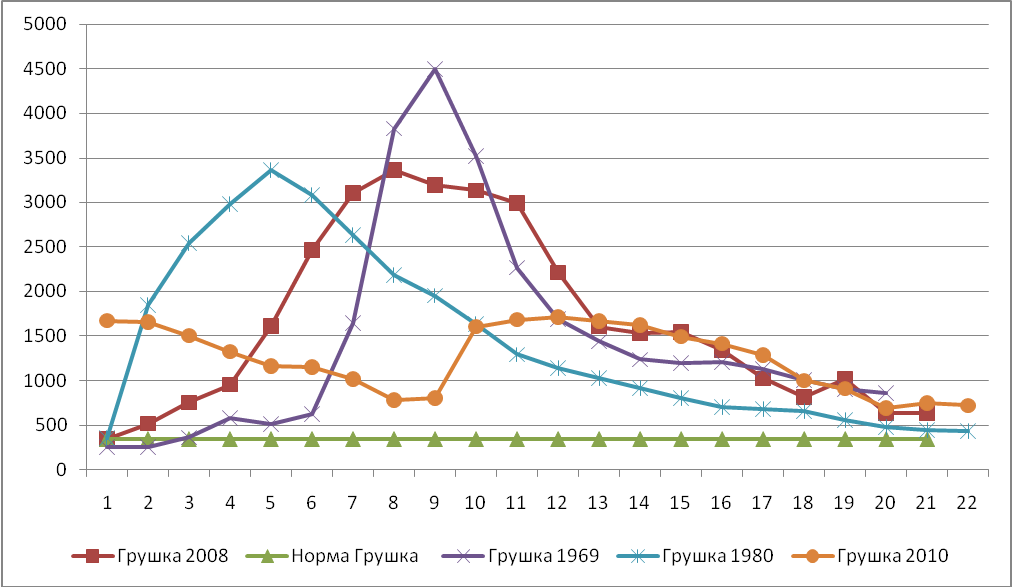 Figura 3. Analiza comparativă dintre viiturile din 2008 și 2010 cu viiturile cu probabilitate mică din 1969 și 1980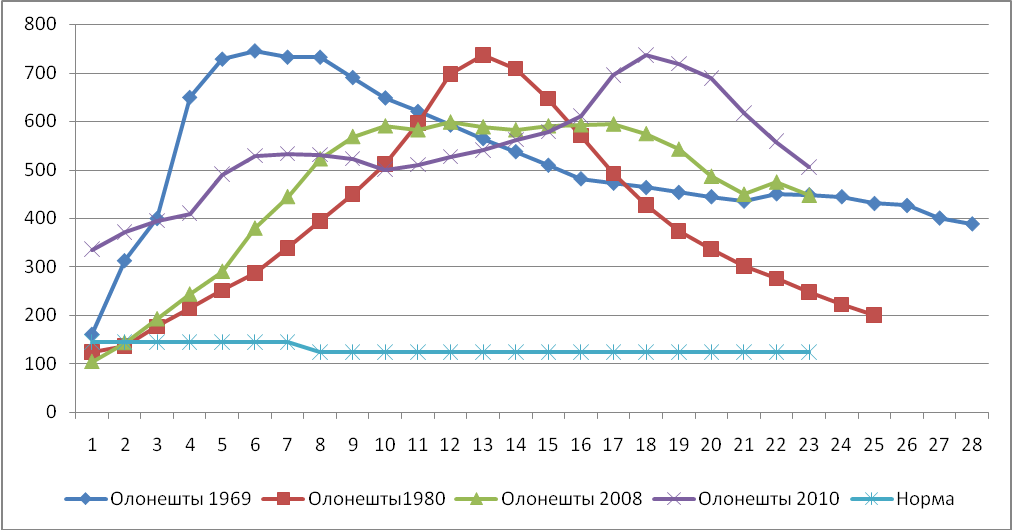 Figura 4. Analiza comparativă dintre viiturile din 2008 și 2010 cu viiturile cu probabilitate mică din 1969 și 198012. Inundațiile istorice pe rîurile mici. Aproape toate rîurile mici ale Republicii Moldova sunt regularizate. Inundațiile severe pe rîurile și curenții mici au fost observate în 1948, 1956, 1963, 1973, 1984, 1989, 1991, 1994, 1998, 1999. Pe rîurile mici din limitele districtului bazinului hidrohrafic Nistru unul din evenimentele istorice semnificative a fost înregistrat în data de 28 iulie 1948 unde timp de 24 ore au căzut 219 mm precipitații. Această ploaie torențială a format o viitură pe rîul Bîc cu un debit de 222 m3/s. În rezultat a fost inundată gara feroviară din Chișinău și suprafața adiacentă acesteia. Casele din luncă au fost inundate. Ca rezultat, infrastructura orășenească de canalizare a cedat. Ploaia torențială din 26 august 1994 a acoperit o parte semnificativă a teritoriului Republicii Moldova. Cu toate acestea, în contextul general al distribuției spațiale a precipitațiilor, se disting două focare cu intensitate maximă, unul din care s-a manifestat în limitele districtului bazinului hidrohrafic Nistru, rîurile Ciuluc și Cula. Pe parcursul anilor observațiilor instrumentale și pînă în această perioadă s-au înregistrat inundații semnificative pe afluenții r. Nistru de pe malul drept. În perioada analizată (1921-1994) au existat 19 cazuri de inundații semnificative cu o frecvență medie la fiecare 5 ani (tabelul 5).Tabelul 5. Inundațiile istorice pe rîurile mici din limitele DBH-NCa rezultat al analizei specificului manifestării inundațiilor istorice în limitele Districtului bazinului hidrografic Nistru, din lecțiile învățate ce trebuie a fi luate în considerare pe viitor sunt: menținerea nivelului normal de retenție în lacul de acumulare de la Novodnestrovsc (Ucraina) mai jos cu 2-4 m, adică 117-119 m, în perioada de formare a viiturilor de proporții în zona Carpaților (lunile mai-august) (nivelul normal de retenție fiind la cota 121,0 m); toate digurile de protecție în aval de barajul Dubăsari trebuie să fie permanent pregătite pentru evacuarea viiturilor, ceea ce înseamnă că anual din bugetul de stat trebuie să fie alocate resurse necesare.13. Evenimentele semnificative de inundaţii. În limitele districtului bazinului hidrohrafic Nistru au fost identificate ca evenimente semnificative de inundații cele din 1969, 1970, 1974, 1980, 1998, 2008 și 2010 pe rîul Nistru, și cele din 1948 pe rîurile mici (Botna, Bîc, Durlești, Ichel etc.). Un rol important la reducerea numărului de evenimente semnificative de inundații îl are construcția barajului CHE-1 la Novodnestrovsc (Ucraina) în anul 1983 care a determinat diminuarea debitului cu 50% în unele cazuri.14. Zone cu risc potențial semnificativ la inundații. Zonele cu risc potențial semnificativ la inundații au fost identificate în baza Evaluării preliminare a riscului la inundații (EPRI) care a fost realizată în cadrul proiectului SATMPI. Etapele principale pentru EPRI sunt:colectarea de date disponibile;analiza inundațiilor istorice;aplicarea modelului hidraulic pentru întreg teritoriul țării pentru a obține harta de hazard la inundații;evaluarea arealelor potențial afectate de ruperea de baraj;stabilirea indicelui de vulnerabilitate, în baza datelor privind utilizarea terenului;crearea hărților de EPRI în baza combinării hărților de hazard cu indicii de vulnerabilitate (Anexa nr.1: Harta de hazard la inundații în Districtul bazinului hidrohrafic Nistru).În baza EPRI au fost identificați 2,924 mii km de rîu cu risc înalt la inundații în limitele districtului bazinului hidrohrafic Nistru, acestea fiind și zonele cu risc potențial semnificativ de inundații (Anexa nr.2: Harta de risc la inundații în Districtul bazinului hidrohrafic Nistru).15. Hărți de hazard și Hărți de risc la inundații.1) Metoda de evaluare a hazardului la inundații. Hazardul la inundații a fost obținut prin aplicarea unui model hidraulic utilizînd softul InfoWorks ICM, model elaborat în cadrul Proiectului de asistență tehnică privind protecția împotriva inundațiilor a teritoriului Republicii Moldova (2013-2016) implementat de Beta Studio și HR Wallingford, cu suportul Băncii Europene pentru Investiții. Studiul a fost bazat pe două componente importante: (1) studii topografice și (2) studii hidrologice și hidraulice. Modelarea hidraulică a fost realizată pentru 3,4 mii km de rîu din cei 4,3 mii km identificați la nivel național ca areale cu risc potențial semnificativ de inundații (dintre care 2,924 mii km de rîu cu risc înalt la inundații în limitele Districtului bazinului hidrohrafic Nistru). Modelele au fost create pentru debitele de calcul care se manifestă o dată în 100, 200 și 1000 de ani, ceea ce reprezintă probabilitatea de 1%, 0,5% și 0,1% respectiv. Au fost create peste 20 de modele la nivel național, inclusiv 2 modele separate pentru rîul Nistru, barajul Dubăsari fiind linia de delimitare pentru acestea, în amonte și aval de baraj, respectiv. Calibrarea modelelor fiind efectuată în baza datelor disponibile pentru inundațiile din 2008 și 2010. Hărțile de hazard la inundații pentru probabilitățile de 1%, 0,5% și 0,1% (debitele de calcul care se manifestă o dată în 100, 200 și 1000 de ani respectiv) prezintă extinderea inundației, informație necesară pentru elaborarea hărților de risc la inundații.1) Metoda de evaluare a riscului la inundații. În baza evaluării preliminare a riscului la inundații s-au propus două obiective majore: pe de o parte identificarea și cartarea arealelor cu risc înalt, mediu și scăzut la inundații, iar pe de altă parte calcularea pagubelor. Pentru estimarea pagubelor a fost utilizată funcția adîncimea inundației: pierderile cauzate. Conceptul de risc la inundații a fost abordat ca o combinație dintre probabilitatea de manifestare a inundației și consecințele acesteia:(Riscul la inundații) = (Probabilitatea de manifestare a inundației) x (consecințele inundării)Astfel, cu cît mai mari sunt consecințele, cu atît mai mare va fi riscul la inundații. Ca bază, au servit 12 indicatori de risc la inundații care au fost clasificați în trei categorii de impact:asupra populației: (1) numărul de personae afectate, (2) numărul de personae afectate puternic, (3) numărul de personae afectate foarte puternic, (4) numărul de puncte de aprovizionare cu apă inundate, (5) lungimea infrastructurii cheie inundate (căi rutiere, căi ferate);asupra economiei: (1) pagubele pentru ariile rezidențiale, (2) pagubele pentru ariile non-rezidențiale, (3) pagubele aduse agriculturii;asupra mediului: (1) extinderea siturilor de mediu inundate, (2) numărul de situri de patrimoniu inundate, (3) numărul de surse de poluare inundate, (4) extinderea surselor de poluare difuze.Calitatea datelor utilizate la EPRI au fost apreciate de nivel mediu și înalt, condiție obligatorie pentru aplicarea metodologiei de evaluare. De asemenea, pentru fiecare set de date s-a analizat nivelul de impact. Seturile de date utilizate în acest scop sunt: utilizarea terenului, densitatea populației pentru fiecare localitate, localizarea stațiilor de pompare a apei, ariile protejate, siturile culturale și sursele de poluare. A fost realizată prioritizarea indicatorilor în dependență de importantă și impact. De exemplu, setul de date „arii protejate” are un impact mediu asupra evaluării riscului la inundații față de „utilizarea terenului” sau „densitatea populației” care un impact major în acest sens. Tehnicile SIG aplicate în comun cu metodologia de evaluare a riscului a determinat elaborarea unei hărți, ce prezintă EPRI, clasificat în trei categorii de risc – înalt, mediu, scăzut (Anexa nr. 2: Harta de risc la inundații în Districtul bazinului hidrohrafic Nistru).CAPITOLUL III. DESCRIEREA OBIECTIVELOR DE MANAGEMENT AL RISCULUI LA INUNDAŢII16. În conformitate cu prevederile Legii apelor nr. 272/2011, Regulamentului cu privire la gestionarea riscului de inundații, aprobat prin Hotărîrea Guvernului nr. 887/2013 și Concepției reformei sistemului național de gestionare, prevenire și reducere a consecințelor inundațiilor, aprobată prin Hotărîrea Guvernului nr. 590/2018, pentru asigurarea  eficientă a gestionării riscului de inundații au fost stabilite două categorii de obiective de management: obiective generale și obiective specifice.Pentru realizarea obiectivelor specifice, Planul conține un Program de măsuri pe termen scurt, pentru perioada 2020-2025.17. Obiectivele generale de management al riscului la inundaţii. În definirea obiectivelor generale pentru gestionarea riscului la inundații s-a ținut cont de abordările și cerințele prezentate în actele normative naționale, dar și proiectele din domeniu implementate pe teritoriul Republicii Moldova.Astfel, au fost identificate 2 obiective generale:1) Reducerea și prevenirea riscului la inundații. Obiectivele specifice asociate prezentului obiectiv acoperă activități la nivel de district care ar contribui la reducerea riscului la inundații.2) Creșterea capacităților instituționale. Obiectivele specifice asociate prezentului obiectiv includ în mare parte activități bazate pe implementare de măsuri non-structurale care vor contribui la buna planificare a situațiilor excepţionale, prognoza, pregătire și activitățile de răspuns și revenire după manifestarea inundației.18. Obiectivele specifice de management al riscului la inundaţii. Au fost identificate 6 obiective specifice care reies din obiective generale:1) Reducerea și prevenirea riscului la inundații:a) Evitarea riscurilor la inundații;b) Prevenirea riscurilor la inundații;c) Reducerea riscurilor la inundații;d) Creșterea rezilienței;2) Creșterea capacităților instituționale:a) Asigurarea suportului instituțional prin asistență tehnică;b) Actualizarea actelor normative în domeniul inundațiilor la nivel național și transfrontalier.CAPITOLUL IV. MĂSURILE PROPUSE ȘI PRIORITIZAREA ACESTORA19. Pentru asigurarea implementării Planului au fost identificate un set de măsuri. Astfel, Program de măsuri propus va contribui la atingerea obiectivelor generale și specifice. Seturile de măsuri includ atît măsuri structurale, cît și non-structurale. Principiile care au stat la baza identificării măsurilor sunt:Principiul echilibrului, bazat pe un echilibru dintre măsurile de prevenire și de reducere a riscului la inundații, cît și a celor de răspuns pentru diminuarea acestui risc, clasificate în măsuri structurale  non-structurale;Principiul dezvoltării durabile, măsura propusă pentru un segment de rîu, nu va afecta negativ un alt segment de rîu din punct de vedere social, economic și de mediu;Principiul aplicării „bunelor practici”, prin identificarea măsurilor pe termen scurt necesare de a fi realizate pentru prevenirea riscului la inundații;Principiul cooperării în reducerea riscului la inundații, cooperarea transfrontalieră cu Ucraina, dar și inter-instituțională la nivel național asigură minimizarea impactului inundațiilor asupra populației, economiei și mediului.20. Măsuri aplicabile la nivel național. Măsurile aplicabile la nivel național sunt acele măsuri non-structurale, sau secundare care vizează în special fortificarea capacității instituționale prin actualizare de planuri/hărți, elaborare de mecanisme/strategii/criterii/regulamente, creare de sisteme de avertizare etc. pentru gestionarea eficientă a riscului la inundații la nivel național.21. Măsuri aplicabile la nivel de distric hidrografic1) Măsuri structurale sau măsurile primare reprezintă măsuri concrete de construcție sau reabilitare a elementelor de infrastructură sau alte elemente care previn sau reduc riscul la inundații în limitele Districtului bazinului hidrografic.2) Măsuri non-structurale sau măsurile secundare reprezintă acele măsuri instituționale prin intermediul elaborării sau perfectării actelor normative, elaborare de politici care ar asigura gestionarea eficientă a riscului la inundații în limitele Districtului bazinului hidrografic.22. Prioritizarea măsurilor. Prioritizarea măsurilor a fost efectuată în baza a 4 criterii de bază:1) gradul de urgență a măsurii;2) magnitudinea riscului ce poate fi redus prin aplicarea măsurii;3) raportul cost – beneficiu a măsurii;4) integritatea sistemului de gestionare a riscului la inundații: măsuri care oferă soluții integrate pentru o zonă cu risc la inundații, nu doar o parte a soluției.Gradul de urgență a măsurii a fost stabilit atît de experți, cît și în rezultatul consultărilor publice care s-au desfășurat la Ștefan-Vodă și Chișinău. Rezultatele procesului de prioritizare a măsurilor propuse este reflectat în Programul de măsuri. 23. Efectele de mediu ale măsurilor de management a riscului la inundații.Programul conține atît măsuri structurale, cît și non-structurale, care vizează, pe de o parte, protejarea așezărilor umane, a activității economice, iar pe de altă parte, crearea condițiilor favorabile pentru mediu ambiant. Obiectivul principal de mediu al Planului este introducerea elementelor abordării ecosistemice în managementul riscurilor de inundații. Acest lucru va fi realizat prin elaborarea studiului de fezabilitate privind crearea zonelor umede, creșterea capacității de tranzitare a albiei minore, asigurarea funcționalității polderilor existente, care reprezintă măsuri de introducere a abordarii ecosistemice în managementul inundațiilor. Planul, de asemenea, conține și activități, ce țin de adaptare și atenuare la schimbările climatice, așa ca: lucrări de reabilitare a perdelelor forestiere de protecţie, crearea și reabilitarea fîșiilor de protecție riverane. Pentru a analiza posibilitatea de a oferi rîului mai mult spațiu pentru a putea gestiona nivelurile de apă, se prevede efectuarea studiului de fezabilitate privind strămutarea construcțiilor amplasate în zona inundabilă și neadmitarea de construcții noi în sectorul s. Crocmaz.CAPITOLUL V. COORDONAREA PROCESULUI BILATERAL ÎN DISTRICTUL BAZINULUI HIDROGRAFIC NISTRU.24. Coordonarea procesului la nivel bilateral (Moldova-Ucraina). Coordonarea în domeniul gestionării riscului la inundații la nivel bilateral dintre Republica Moldova și Ucraina are loc prin intermediul diverselor acorduri și regulamente, precum:1) Acordul între Guvernul Republicii Moldova şi Cabinetul de Miniştri al Ucrainei cu privire la utilizarea şi protecţia comună a apelor transfrontaliere, întocmit în or. Chişinău, 23 noiembrie 1994;2) Acordul între Guvernul Republicii Moldova şi Cabinetul de Miniştri al Ucrainei cu privire la colaborarea în domeniul preîntîmpinării avariilor industriale, catastrofelor, calamităţilor naturale şi lichidării consecinţelor lor (semnat la Kiev la 4 august 1998), aprobat prin Hotărîrea Guvernului nr. 975/1998;3) Acord între Cabinetul de Miniştri al Ucrainei şi Guvernul Republicii Moldova privind colaborarea în domeniul protecţiei şi dezvoltării durabile a bazinului rîului Nistru (Comisia Nistreană), semnat la Roma, la 29 noiembrie 2012, aprobat prin Hotărîrea Guvernului nr. 42/2013, intrat în vigoare în 28 iulie 2017 după ratificarea de către partea ucraineană;4) Protocolul privind intenţiile de colaborare în domeniul redresării ecologice a bazinului rîului Nistru, semnat în Kiev şi Chişinău la 01 decembrie 2005; 5) Regulamentul privind asigurarea participării persoanelor cointeresate la activităţile institutului Plenipotenţialelor în cadrul Acordului între Guvernul Republicii Moldova şi Cabinetul de Miniştri al Ucrainei cu privire la utilizarea şi protecţia comună a apelor transfrontaliere, semnat la 19 decembrie 2007;6) Regulamentul de colaborare moldo–ucraineană privind protecţia împotriva inundaţiilor pe cursurile de apă interioare şi frontaliere;7) Regulamentul cu privire la clasificarea situaţiilor excepţionale şi la modul de acumulare şi prezentare a informaţiilor în domeniul protecţiei populaţiei şi teritoriului în caz de situaţii excepţionale, aprobat prin Hotărîrea Guvernului nr. 1076/2010.25. Comisia privind utilizarea stabilă și protecția bazinului fluviului Nistru reprezintă punctul focal în cooperarea celor două părți în ceea ce privește prevenirea și diminuarea riscurilor de situații excepționale, inclusiv a riscului de inundații. Grupurile de lucru ale ambelor părți coordonează aspecte ce țin de implementarea proiectelor în domeniu, dar și armonizarea cadrului normativ național în contextul Acordului de Asociere cu Uniunea Europeană. Principiul de bază aplicat în cadrul Comisiei este crearea grupurilor de lucru comune și organizarea unor ședințe periodice unde sunt puse în discuții starea curentă și problemele care au intervenit în gestionarea resurselor de apă în aspect transfrontalier.Procesul de coordonare în Districtul bazinului hidrografic Nistru se caracterizează prin prezența bilaterală a părților (Republica Moldova, Ucraina), iar instituțiile responsabile de intervenție în caz de manifestare a inundațiilor sunt:a) În Republica Moldova:- Comisia pentru Situaţii Excepţionale a Republicii Moldova;- Inspectoratul General pentru Situaţii de Urgenţă;- Ministerul Agriculturii, Dezvoltării Regionale şi Mediului;- Agenţia „Apele Moldovei”;- Serviciul Hidrometeorologic de Stat;- Ministerul Sănătăţii, Muncii şi Protecţiei Sociale;- Agenţia Naţională pentru Sănătatea Publică;- Agenția de Mediu;- Inspectoratul pentru Protecția Mediului .b) În Ucraina:- Serviciul de Stat pentru Situaţii de Urgenţă;- Serviciul Hidrometeorologic de Stat;- Comitetul de Stat a Ucrainei privind Gosodărirea Apei;- Comisia de gestionare a resurselor de apă din bazinul rîurilor Nistru, Prut și Siret, or. Cernăuți;- Ministerul Energeticii și Protecție Mediului.La nivel bilateral au fost create și Comisii bilaterale interdepartamentale care coordonează anumite aspecte, precum Comisia privind utilizarea stabilă şi protecţia bazinului fluviului Nistru (Hotărîrea Guvernului nr. 347/2018 pentru aprobarea componenţei nominale a Părții moldovenești a Comisiei privind utilizarea stabilă şi protecţia bazinului fluviului Nistru), Comisia interdepartamentală privind coordonarea regimurilor de funcționare a lacurilor de acumulare de pe rîurile Nipru și Nistru.CAPITOLUL VI. MECANISMELE DE MONITORIZARE, RAPORTARE ȘI EVALUARE26. Autoritățile responsabile pentru monitoringul implementării măsurilor propuse. În conformitate cu Hotărîrea Guvernului nr. 814/2017 cu privire la aprobarea Planului de gestionare a districtului bazinului hidrografic Nistru, Ministerul Agriculturii, Dezvoltării Regionale și Mediului reprezintă instituția responsabilă de monitorizare a implementării Programului de măsuri și a Planului de gestionare. Una din măsuri este elaborarea Planului de gestionare a riscului de inundații, astfel Ministerul Agriculturii, Dezvoltării Regionale și Mediului, prin intermediul Agenției „Apele Moldovei” asigură monitorizarea implementării Planului pe de o parte, dar și prezintă Comitetului Districtului bazinului hidrografic Nistru raportul cu privire la realizarea Programului de măsuri. De asemenea, în programul de măsuri a Planului de gestionare a riscului de inundații este indicat pentru fiecare măsură în parte instituția responsabilă. Astfel, au fost indentificate următoarele instituții responsabile de realizarea, monitorizarea și evaluarea în timp a implementării Programului de măsuri: Ministerul Agriculturii, Dezvoltării Regionale şi Mediului;Ministerul Finanțelor; Ministerul Economiei și Infrastructurii;Agenția „Apele Moldovei”;Agenția de Mediu;Agenția Moldsilva;Agenția Relații Funciare și Cadastru;Inspectoratul General pentru Situații de Urgență;Serviciul Hidrometeorologic de Stat;Inspectoratul pentru Protecția Mediului;Autoritățile Administrației Publice Locale.Astfel, în procesul de elaborare a raportului de monitorizare instituția responsabilă de implementare a măsurilor va raporta, în fiecare an pînă la 31 ianuarie, autorității administrative de gestionare a apelor, Agenția „Apele Moldovei” progresul înregistrat, pentru întocmirea Raportului anual privind implementarea Programului de măsuri pentru anul precedent.27. Periodicitatea (frecvența) de monitorizare (verificare/control a progresului de implementare a măsurii).Agenția „Apele Moldovei” prin intermediul Ministerului Agriculturii, Dezvoltării Regionale şi Mediului prezintă Guvernului, pînă la 25 februarie, Raportul anual privind implementarea Programului de măsuri pentru anul precedent.Agenția „Apele Moldovei” va prezenta anual Comitetului Districtului bazinului hidrografic Nistru Raportul privind implementarea Programului de măsuri.28. Indicatorii urmăriţi în evaluarea implementării Programului de măsuri.Programul de măsuri pentru 2020-2025 prezintă pentru fiecare măsură indicatorii pentru evaluarea progresului implementării acesteia. În mare parte, indicatorii identificați sunt indicatori cantitativi ceea ce va permite evaluarea gradului de implementare a fiecărei măsuri în parte.29. Integrarea pe etape a Planului de gestionare a riscului de inundații în Planul de gestionare a districtului bazinului hidrografic Nistru. Planul de gestionare a districtului bazinului hidrografic Nistru, aprobat prin Hotărîrea Guvernului nr. 814/2017, prevede în Programul de măsuri elaborarea Planului de gestionare a riscului de inundații. Astfel, odată cu aprobarea acestuia, implementarea Planurilor menționate, și anume activitățile comune privind gestionarea riscului de inundații vor fi sincronizate. Responsabil de sincronizarea activităților este  Agenția „Apele Moldovei”, ca autoritatea administrativă de gestionare a apelor și responsabilă de monitorizarea implementării Planurilor menționate. Primul ciclu a Planului de gestionare a riscului de inundații este stabilit pentru 6 ani. Deoarece Planul de gestionare a districtului bazinului hidrografic Nistru a fost aprobat în 2017, la următorul ciclu cele două Planuri vor fi actualizate în paralel pentru a asigura o bună gestionare și coordonare a activităților planificate în limita districtului bazinului hidrografic Nistru.Program de măsuri privind implementarea Planului de gestionare a riscului de inundații în districtul bazinului hidrografic Nistru pentru anii 2020-2025(mii lei)Anexa nr.1la Hotărîrea Guvernului nr. _____ din___________IndicatoriUnitate de măsurăCHE-1CHE-2Puterea instalatăMW70240,8Volumul utilmln. m3190731,8Volumul antiviiturămln. m3570-Suprafața la NNRkm21367,3Lungimeakm19419,8Lățimea mediemetri701369Adîncimea maximămetri5417,1IndicatoriUnitate de măsurăCH DubăsariPuterea instalatăMW50Volumul utilmln. m3163Volumul antiviiturămln. m3135Suprafața la NNRkm267,5Lungimeakm125Lățimea mediemetri540Adîncimea maximămetri19,9Nr.RaionNumeEvaluarea generală a condițiilorD1Ștefan VodăZonele inundabile din apropierea localităților Tudora-PalancaStare nesatisfăcătoare: creasta digului este neuniformă, denivelări de 0,6-1,0 m; risc de revărsare pentru 50% din lungimea totală a diguluiD2Ștefan VodăZonele inundabile din apropierea localității CrocmazStare satisfăcătoare: creasta digului este neuniformă (utilizată în scop de căi de comunicații pentru autovehicule), denivelări de 0,1-0,3 m; risc de revărsare pentru 80% din lungimea totală a diguluiD3Ștefan VodăZonele inundabile din apropierea localităților Olănești – CrocmazStare satisfăcătoare: creasta digului este neuniformă (utilizată în scop de căi de comunicații pentru autovehicule), denivelări de 0,1-0,3 m; risc de revărsare pentru 80% din lungimea totală a diguluiD4Ștefan VodăZonele inundabile din apropierea localităților Răscăieți – Purcari – OlăneștiStare satisfăcătoare: creasta digului este neuniformă (utilizată în scop de căi de comunicații pentru autovehicule), denivelări de 0,2-0,3 m; risc de revărsare pentru 50% din lungimea totală a diguluiD5Ștefan VodăDigul Cioburciu - RăscăiețiStare satisfăcătoare, deși se recomandă construcția suplimentară a unui segment de dig: risc de revărsare pentru 30% din lungimea totală a diguluiD6Ștefan VodăZonele inundabile din apropierea localității TalmazaStare nesatisfăcătoare: creasta digului este neuniformă (utilizată în scop de căi de comunicații pentru autovehicule), denivelări de 0,2-0,6 m;  risc de revărsare pentru 30% din lungimea totală a diguluiD7SloboziaZonele inundabile din apropierea localității CopancaStare satisfăcătoare: creasta digului este neuniformă (utilizată în scop de căi de comunicații pentru autovehicule), denivelări de 0,2-0,3 mD8SloboziaZonele inundabile din apropierea localității ChițcaniStare nesatisfăcătoare: creasta digului este neuniformă (utilizată în scop de căi de comunicații pentru autovehicule), denivelări de 0,2-1,0 mD9CăușeniZonele inundabile din apropierea localității TighinaStare nesatisfăcătoare: creasta digului este neuniformă (utilizată în scop de căi de comunicații pentru autovehicule), denivelări de 0,8 mD10Anenii NoiZonele inundabile din apropierea localității Gura BîculuiStare satisfăcătoareD11Anenii NoiZonele inundabile din apropierea localităților Șerpeni - SpeiaStare satisfăcătoare: creasta digului este neuniformă (utilizată în scop de căi de comunicații pentru autovehicule), denivelări de 0,2-0,3 m; sunt recomandate construcția a 2 km de dig nouD12Anenii NoiZonele inundabile din apropierea localităților Puhăceni-ȘerpeniStare satisfăcătoare: creasta digului este neuniformă (utilizată în scop de căi de comunicații pentru autovehicule), denivelări de 0,2-0,3 m; sunt recomandate construcția a 1,5 km de dig nouD13CriuleniZonele inundabile din apropierea localității Dubăsarii Vechi10 km de dig sunt în condiții satisfăcătoare; 2 km de dig necesită realiniere.D14CriuleniZonele inundabile din apropierea localității CorjovaStare nesatisfăcătoare: creasta digului este neuniformă (utilizată în scop de căi de comunicații pentru autovehicule), denivelări de pînă la 1,0 mD15CriuleniZonele inundabile din apropierea localității CriuleniStare nesatisfăcătoare pe anumite segmente, în special la digul NS-1 și NS-2. Este necesară reconstrucția a 4 km de dig NS-1. În naval de confluența cu rîul Ichel este observat procesul de erodare a diguluiD16UTA din stînga Nistrului (Transnistria)Zonele inundabile din apropierea localităților Coșnița - PîrîtaStare satisfăcătoare: denivelări ale crestei de pînă la 1 m (utilizată în scop de căi de comunicații pentru autovehicule); eroziunea avansată a digului î naval de or. Vadul lui VodăD17UTA din stînga Nistrului (Transnistria)Zonele inundabile din apropierea localității DoroțcaiaStare satisfăcătoare: denivelări ale crestei de pînă la 1 m (utilizată în scop de căi de comunicații pentru autovehicule)Definirea și monitorizareaDefinirea și monitorizareaPrognoza inundațiilorMonitorizarea datelor hidrometeorologice care contribuie la apariția inundațiilorMonitorizarea datelor hidrometeorologice care contribuie la apariția inundațiilorPrognoza perioadei de manifestare și a nivelului inundațiilor. Descrierea impactului asupra populațieiAvertizarea despre manifestarea inundațiilorRăspuns la inundațiiSistem de alarmă privind averitzarea populației cu referință la riscul la inundațiiProtecția civilă. Furnizarea de asistență obligatorie, informarea, inclusiv informarea prin mass-media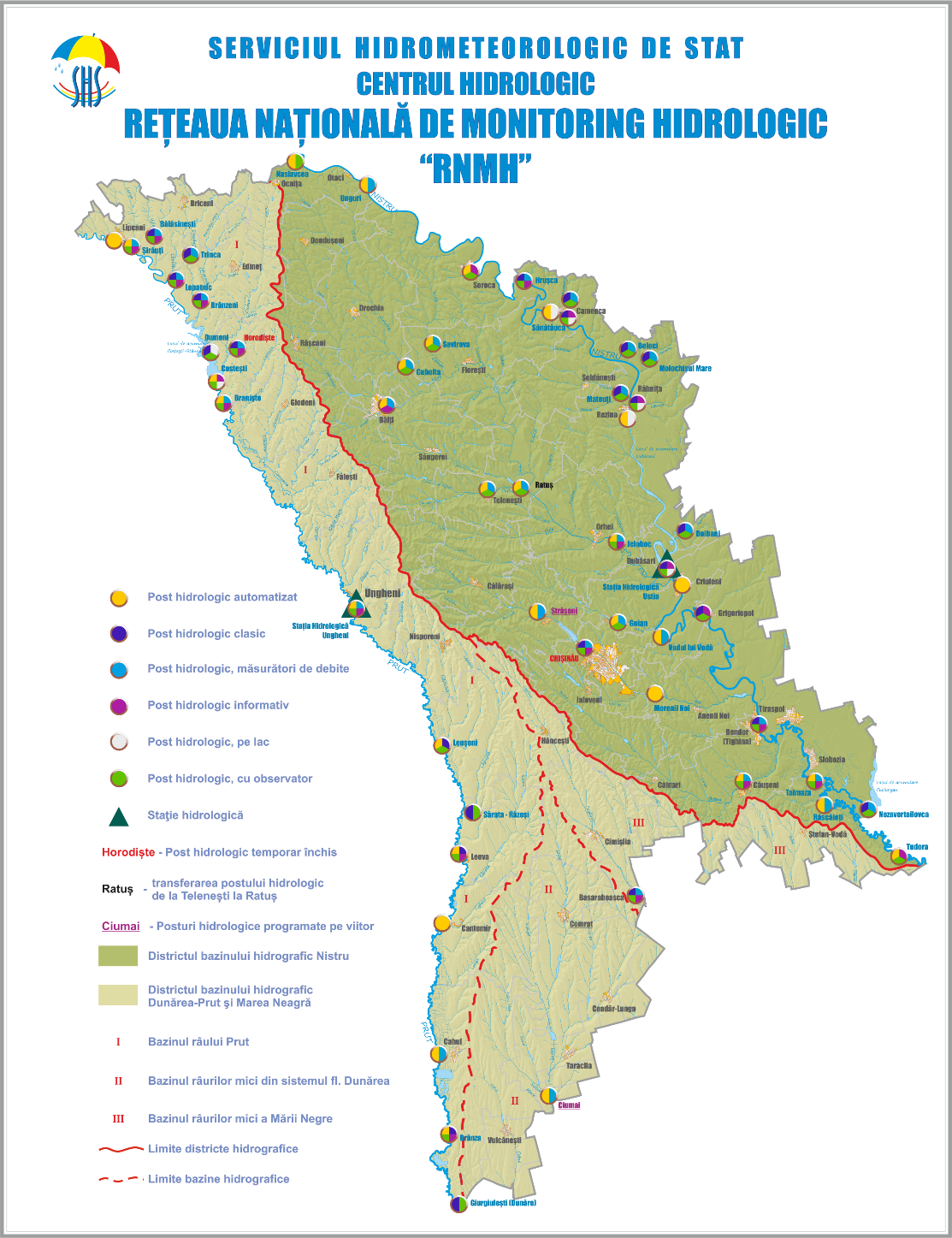 Figura 2. Rețeaua Națională de Monitoring HidrologicSursa: SHSPost hidrologicpînă la viiturăpînă la viiturămaximummaximumAdaosul nivelului apei pe perioada viiturii, cmPost hidrologicnivel, cmdatanivel, cmdataAdaosul nivelului apei pe perioada viiturii, cmSoroca25121.0789029.07639Grușca32421.0791029.07586Camenca10921.0779929.07690Dubăsari, bief aval114122.0719902.08849Grigoriopol13922.0710432.08904Bender19022.0710923.08902Olănești19322.075885.08395AnulCurs de apăDebitul maxim, m3/s1923r. Molochiș5571927r. Ciorna2341932r. Rîbnița2301933r. Iagorlîc6111938r. Ciulucul Mare5141941r. Beloci1551944r. Molochiș2341948r. Botna3501948r. Bîc2221948rîulețul Malina Mică40,41948rîulețul Malina Mare53,21948rîulețul Guseva851948rîulețul Durlești1301948rîulețul Buiucani1301948rîulețul Hulboaca2261948rîulețul Bălțata1721948r. Ichel2001966r. Pohorna57,81970r. Camenca (afluent al r. Răut)89,7Nr. crt.Denumirea măsuriiTermen de realizareInstituția responsabilăIndicatori de monitorizareCostul totalinclusiv:inclusiv:inclusiv:Nr. crt.Denumirea măsuriiTermen de realizareInstituția responsabilăIndicatori de monitorizareCostul totalalocații bugetaresurse externebuget neacoperit1.Obiectiv general 1. Reducerea și prevenirea riscului la inundații asupra populației, terenurilor agricole și elementelor de infrastructurăObiectiv general 1. Reducerea și prevenirea riscului la inundații asupra populației, terenurilor agricole și elementelor de infrastructurăObiectiv general 1. Reducerea și prevenirea riscului la inundații asupra populației, terenurilor agricole și elementelor de infrastructurăObiectiv general 1. Reducerea și prevenirea riscului la inundații asupra populației, terenurilor agricole și elementelor de infrastructurăObiectiv general 1. Reducerea și prevenirea riscului la inundații asupra populației, terenurilor agricole și elementelor de infrastructurăObiectiv general 1. Reducerea și prevenirea riscului la inundații asupra populației, terenurilor agricole și elementelor de infrastructurăObiectiv general 1. Reducerea și prevenirea riscului la inundații asupra populației, terenurilor agricole și elementelor de infrastructurăObiectiv general 1. Reducerea și prevenirea riscului la inundații asupra populației, terenurilor agricole și elementelor de infrastructură1.1.Obiectiv specific 1.1. Evitarea riscurilor la inundații prin consolidarea infrastructurii de protecție împotriva inundațiilorObiectiv specific 1.1. Evitarea riscurilor la inundații prin consolidarea infrastructurii de protecție împotriva inundațiilorObiectiv specific 1.1. Evitarea riscurilor la inundații prin consolidarea infrastructurii de protecție împotriva inundațiilorObiectiv specific 1.1. Evitarea riscurilor la inundații prin consolidarea infrastructurii de protecție împotriva inundațiilorObiectiv specific 1.1. Evitarea riscurilor la inundații prin consolidarea infrastructurii de protecție împotriva inundațiilorObiectiv specific 1.1. Evitarea riscurilor la inundații prin consolidarea infrastructurii de protecție împotriva inundațiilorObiectiv specific 1.1. Evitarea riscurilor la inundații prin consolidarea infrastructurii de protecție împotriva inundațiilorObiectiv specific 1.1. Evitarea riscurilor la inundații prin consolidarea infrastructurii de protecție împotriva inundațiilor1.1.1.Reconstrucția digurilor de protecțieAgenția „Apele Moldovei”1.1.1.îndiguirea stației de pompare NS-1 în aval de confluența r. Ichel (200 m) (pentru protecția stației)Trim. IV, 2022Agenția „Apele Moldovei” 200 m de dig reconstruit1000,0--1000,01.1.1.Pohrebea-Doroțcaia (28 km, parțial)Trim. IV, 2022Agenția „Apele Moldovei”28 km de dig reconstruit10000,010000,01.1.1.Șerpeni (1,2 km)Trim. IV, 2021Agenția „Apele Moldovei”1,2 km de dig reconstruit8000,08000,01.1.1.Speia (0,8 km)Trim. IV, 2020Agenția „Apele Moldovei”0,8 km de dig reconstruit3000,03000,01.1.1.Puhăceni (0,8 km)Trim. IV, 2020Agenția „Apele Moldovei”0,8 km de dig reconstruit7150,07150,01.1.1.Gura Bîcului (0,8 km)Trim. IV, 2021Agenția „Apele Moldovei”0,8 km de dig reconstruit5000,05000,01.1.1.Căușeni (3 km)Trim. IV, 2022Agenția „Apele Moldovei”3 km de dig reconstruit15000,0-15000,01.1.1.Chițcani- Copanca (4 km)Trim. IV, 2022Agenția „Apele Moldovei”4 km de dig reconstruit20000,0--20000,01.1.1.Talmaza – Ștefan – Vodă (4 km)Trim. IV, 2022Agenția „Apele Moldovei”4 km de dig reconstruit20000,0 -20000,01.1.2.Construcția digului de protecție în or. Criuleni, 0,8 kmTrim. IV, 2023Agenția „Apele Moldovei”0,8 km de dig construit4000,04000,01.1.3.Consolidarea digului de protecție a SP Nr. 1 și SP Nr. 2 Slobozia – Dușca Trim. IV, 2020Agenția „Apele Moldovei”6 km de dig consolidat7500,07500,01.2.Obiectiv specific 1.2. Prevenirea riscurilor la inundații prin asigurarea securității populației și a terenurilor agricole aflate în zonele de riscObiectiv specific 1.2. Prevenirea riscurilor la inundații prin asigurarea securității populației și a terenurilor agricole aflate în zonele de riscObiectiv specific 1.2. Prevenirea riscurilor la inundații prin asigurarea securității populației și a terenurilor agricole aflate în zonele de riscObiectiv specific 1.2. Prevenirea riscurilor la inundații prin asigurarea securității populației și a terenurilor agricole aflate în zonele de riscObiectiv specific 1.2. Prevenirea riscurilor la inundații prin asigurarea securității populației și a terenurilor agricole aflate în zonele de riscObiectiv specific 1.2. Prevenirea riscurilor la inundații prin asigurarea securității populației și a terenurilor agricole aflate în zonele de riscObiectiv specific 1.2. Prevenirea riscurilor la inundații prin asigurarea securității populației și a terenurilor agricole aflate în zonele de riscObiectiv specific 1.2. Prevenirea riscurilor la inundații prin asigurarea securității populației și a terenurilor agricole aflate în zonele de risc1.2.1.Asigurarea cooperării cu Ucraina privind gestionarea resurselor de apăanualMinisterul Agriculturii, Dezvoltării Regionale și Mediului/ Agenția „Apele Moldovei”/Comisia bazinală Nistreană creată în baza HG 347/2018Numărul de ședințe organizate;Numărul de decizii votate și implementate750,0750 ,01.2.2.Elaborarea Studiului de fezabilitate privind protecția or. Bălți de inundațiiTrim. IV, 2022Agenția „Apele Moldovei”/Autoritatea publică locală/Comitetul subbazinal Răut/Comitetul districtului bazinului hidrografic NistruStudiu de fezabilitate elaborat5000,05000,01.3.Obiectiv specific 1.3. Reducerea riscurilor la inundații prin minimizarea numărului de populație expusă riscului, precum și a pierderilor economice și de mediuObiectiv specific 1.3. Reducerea riscurilor la inundații prin minimizarea numărului de populație expusă riscului, precum și a pierderilor economice și de mediuObiectiv specific 1.3. Reducerea riscurilor la inundații prin minimizarea numărului de populație expusă riscului, precum și a pierderilor economice și de mediuObiectiv specific 1.3. Reducerea riscurilor la inundații prin minimizarea numărului de populație expusă riscului, precum și a pierderilor economice și de mediuObiectiv specific 1.3. Reducerea riscurilor la inundații prin minimizarea numărului de populație expusă riscului, precum și a pierderilor economice și de mediuObiectiv specific 1.3. Reducerea riscurilor la inundații prin minimizarea numărului de populație expusă riscului, precum și a pierderilor economice și de mediuObiectiv specific 1.3. Reducerea riscurilor la inundații prin minimizarea numărului de populație expusă riscului, precum și a pierderilor economice și de mediuObiectiv specific 1.3. Reducerea riscurilor la inundații prin minimizarea numărului de populație expusă riscului, precum și a pierderilor economice și de mediu1.3.1.Întreținerea și îmbunătățirea stării digurilor pentru asigurarea protecție împotriva inundațiilor a arealelor cu risc înalt la inundații anualAgenția „Apele Moldovei”424 km de dig întreținut și îmbunătățit/suprafață protejată8000,05000,03000,01.3.2.Mentenanța infrastructurilor existente de protecţie împotriva inundaţiilor în stare tehnică conformă (canale de desecare și stații de pompare)anualAsociația Utilizatorilor de Apă pentru Irigare/Autoritatea publică localăSuprafața de ha protejate10000,010000,01.3.3.Elaborarea Studiului de fezabilitate privind strămutarea construcțiilor amplasate în zona inundabilă și neadmitarea de construcții noi în sectorul s. Crocmaz (r-nul Ștefan Vodă)Trim. IV, 2025Agenția „Apele Moldovei”/Autoritatea publică localăStudiu de fezabilitate elaborat1000,01000,01.3.4.Delimitarea și împădurirea  fîșiilor riverane de protecțieanualAgenția Servicii Publice/Agenția „Apele Moldovei”/Agenția Moldsilva/Autoritatea publică locală975 ha de suprafețe delimitate și  împădurite42000,042000,01.3.5.Împădurirea terenurilor în limitele DBH NistruTrim. IV, 2025Agenția Moldsilva9750 ha suprafețe împădurite280000,0280000,01.3.6.Protecția mun. Chișinău împotriva inundațiilor prin fortificarea barajului Vatra și curățarea albiei minore a r. Bîc, segmentul Vatra-ChișinăuTrim. IV, 2025Ministerul Agriculturii, Dezvoltării Regionale și Mediului/ Autoritatea publică localăBaraj fortificat;Segmentul de albie minoră Vatra-Chișinău curățat200000,0200000,0(Guvernul României)1.4.Obiectiv specific 1.4. Creșterea rezilienței populației și mediului față de riscul la inundațiiObiectiv specific 1.4. Creșterea rezilienței populației și mediului față de riscul la inundațiiObiectiv specific 1.4. Creșterea rezilienței populației și mediului față de riscul la inundațiiObiectiv specific 1.4. Creșterea rezilienței populației și mediului față de riscul la inundațiiObiectiv specific 1.4. Creșterea rezilienței populației și mediului față de riscul la inundațiiObiectiv specific 1.4. Creșterea rezilienței populației și mediului față de riscul la inundațiiObiectiv specific 1.4. Creșterea rezilienței populației și mediului față de riscul la inundațiiObiectiv specific 1.4. Creșterea rezilienței populației și mediului față de riscul la inundații1.4.1.Lucrări de ameliorare a stării pădurilor și perdelelor forestiere de protecţie (igienizare, îngrijirea subarboretului, elagaj artificial) Trim. IV, 2025Agenția Moldsilva3210 ha de păduri curățate15000,015000,01.4.2.Elaborarea Studiului de fezabilitate privind crearea zonelor umede:Trim. IV, 2025Ministerul Agriculturii, Dezvoltării Regionale și Mediului/ Agenția „Apele Moldovei”Studiu de fezabilitate elaborat pentru:1.4.2.- Ohrincea-MașcăuțiTrim. IV, 2025Ministerul Agriculturii, Dezvoltării Regionale și Mediului/ Agenția „Apele Moldovei”1500 ha de zonă umedă5000,05000,01.4.2.- CalfaTrim. IV, 2025Ministerul Agriculturii, Dezvoltării Regionale și Mediului/ Agenția „Apele Moldovei”700 ha de zonă umedă3000,03000,01.4.2.- Coșernița – HrușovaTrim. IV, 2025Ministerul Agriculturii, Dezvoltării Regionale și Mediului/ Agenția „Apele Moldovei”800 ha de zonă umedă2000,02000,02.Obiectivul general 2. Creșterea capacităților instituționale în domeniul gestionării resurselor de apăObiectivul general 2. Creșterea capacităților instituționale în domeniul gestionării resurselor de apăObiectivul general 2. Creșterea capacităților instituționale în domeniul gestionării resurselor de apăObiectivul general 2. Creșterea capacităților instituționale în domeniul gestionării resurselor de apăObiectivul general 2. Creșterea capacităților instituționale în domeniul gestionării resurselor de apăObiectivul general 2. Creșterea capacităților instituționale în domeniul gestionării resurselor de apăObiectivul general 2. Creșterea capacităților instituționale în domeniul gestionării resurselor de apăObiectivul general 2. Creșterea capacităților instituționale în domeniul gestionării resurselor de apă2.1.Obiectivul specific 2.1. Asigurarea suportului instituțional prin asistență tehnică în scopul minimizării impactului riscului la inundațiiObiectivul specific 2.1. Asigurarea suportului instituțional prin asistență tehnică în scopul minimizării impactului riscului la inundațiiObiectivul specific 2.1. Asigurarea suportului instituțional prin asistență tehnică în scopul minimizării impactului riscului la inundațiiObiectivul specific 2.1. Asigurarea suportului instituțional prin asistență tehnică în scopul minimizării impactului riscului la inundațiiObiectivul specific 2.1. Asigurarea suportului instituțional prin asistență tehnică în scopul minimizării impactului riscului la inundațiiObiectivul specific 2.1. Asigurarea suportului instituțional prin asistență tehnică în scopul minimizării impactului riscului la inundațiiObiectivul specific 2.1. Asigurarea suportului instituțional prin asistență tehnică în scopul minimizării impactului riscului la inundațiiObiectivul specific 2.1. Asigurarea suportului instituțional prin asistență tehnică în scopul minimizării impactului riscului la inundații2.1.1.Scanare LiDAR pentru arealele neacoperite în prezentTrim. IV, 2025Agenția Relații Funciare și CadastruSuprafața scanată (ha)28000,028000,02.1.2.Elaborarea hărților de hazard și risc la inundații, în detaliuTrim. IV, 2024Agenția „Apele Moldovei”Hărți de hazard și de risc (în detaliu) elaborate1600,01600,02.1.3.Inventarierea barajelor existenteTrim. IV, 2022Agenția „Apele Moldovei”numărul de baraje inventariate3335,03335,0SDC/ADA2.1.4.Crearea registrului construcțiilor hidrotehniceTrim. IV, 2020Agenția „Apele Moldovei”Registru creat2126,02126,0SDC/ADA2.1.5Elaborarea criteriilor pentru evaluarea complexă a statutului iazurilor pe rîurile mici și a metodologiei de identificare a iazurilor pentru lichidareTrim. IV, 2020Agenția „Apele Moldovei”Criteriile elaborate, metodologie elaborată215,0215,0SDC/ADA2.1.6.Elaborarea planului de acțiuni pentru mentenanța obiectelor de protecție împotriva inundațiiloranualAgenția „Apele Moldovei”Plan elaboratîn limita bugetului alocat2.1.7.Colectarea datelor cu referință la inundațiianualAgenția „Apele Moldovei”/Serviciul Hidrometeorologic de StatDate colectateîn limita bugetului alocat2.1.8.Asigurarea mentenanței echipamentului de observații hidrologice (debitul și nivelul apelor de suprafață)anualServiciul Hidrometeorologic de StatNumărul stațiilor hidrologice și meteorologice  întreținute 600,0600,02.1.9.Automatizarea integrală a Rețelei Naționale de Monitoring Hidrologic (RNMH) prin reconstrucția/construcția și instalarea a două stații hidrologice la Naslavcea și UstiaTrim. IV, 2021Serviciul Hidrometeorologic de Stat2 RNMH automatizate6800,06800,02.1.10.Automatizarea și modernizarea sistemului național de monitorizare a calității apei, în scopul avertizării în caz de poluare excepțională sau accidentală ca rezultat al manifestării inundațiilorTrim. IV, 2025Agenția de MediuSistem automatizat de avertizare modernizat1500,01500,02.1.11.Modernizarea sistemului național de monitorizare pentru îmbunătățirea prognozelor hidrologiceTrim. IV, 2021Serviciul Hidrometeorologic de StatSistem național de monitorizare modernizat3000,03000,02.1.12.Identificarea obiectelor cu risc înalt de poluare în caz de inundațiiTrim. IV, 2022Agenția de MediuInspectoratul pentru Protecția MediuluiObiecte identificateîn limita bugetului alocat2.2.Obiectivul specific 2.2. Actualizarea actelor normative în domeniul inundațiilor la nivel național și transfrontalierObiectivul specific 2.2. Actualizarea actelor normative în domeniul inundațiilor la nivel național și transfrontalierObiectivul specific 2.2. Actualizarea actelor normative în domeniul inundațiilor la nivel național și transfrontalierObiectivul specific 2.2. Actualizarea actelor normative în domeniul inundațiilor la nivel național și transfrontalierObiectivul specific 2.2. Actualizarea actelor normative în domeniul inundațiilor la nivel național și transfrontalierObiectivul specific 2.2. Actualizarea actelor normative în domeniul inundațiilor la nivel național și transfrontalierObiectivul specific 2.2. Actualizarea actelor normative în domeniul inundațiilor la nivel național și transfrontalierObiectivul specific 2.2. Actualizarea actelor normative în domeniul inundațiilor la nivel național și transfrontalier2.2.1.Elaborarea conceptului privind managementul apelor pluvialeTrim. IV, 2021Ministerul Agriculturii, Dezvoltării Regionale și MediuluiConcept elaboratîn limita bugetului alocat2.2.2.Actualizarea procedurilor şi mecanismelor de urgenţă în caz de producere a inundaţiilor pentru acordarea asistenţei populaţiei afectateanualAgenția „Apele Moldovei”/ Inspectoratul General pentru Situații de UrgențăProceduri și mecanisme actualizateîn limita bugetului alocatCostul totalCostul totalCostul totalCostul totalCostul total719576,0403800,0205676,0 110100,0Total (%)Total (%)Total (%)Total (%)Total (%)100562915